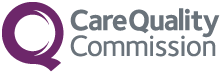 Statutory notificationRegulation 15, Care Quality Commission (Registration) Regulations 2009Changes affecting a provider or managerPlease read our guidance for providers about making statutory notifications and our Guidance about compliance: Essential standards of quality and safety for detailed advice on how and when to make statutory notifications, available at www.cqc.org.uk.You must complete section 1 for all notifications of changes, and then (as needed):Section 2	for changes involving a registered managerSection 3 	for changes to a registered individual’s nameSection 4	for changes to an organisation’s name or addressSection 5 	for changes to a location nameSection 6	for changes to contact detailsSection 7      to notify the appointment of a new nominated individualSection 8      for changes to an organisation’s officers or directorsSection 9	to notify the appointment of a trustee in bankruptcy, a receiver, or liquidatorSection 10	to notify the sequestration of a registered person’s estateSection 11	to provide any other relevant information1.	Provider and relevant location detailsWhere you have updated your Provider business telephone number, business email address or Website please complete this section.Where the change affects just one location:Where the change affects regulated activities carried on at more than one location:2.	Changes involving a registered manager3.	Change of name of a registered person who is an individual	Evidence of the name change ie Deed Poll, marriage cert, decree of absolute must be attached and submitted at the same time with this notification.4.	Changes of name and address of a registered provider that is an organisation5.	Change to Location Name or details for that location Additional location detail updates can be listed in section 11.Please note, you cannot change a location address without an application. Please refer to: Making changes to your registration6.	Change to contact detailsAdditional contact detail updates can be listed in section 11.7.	An organisation appoints a new nominated individual8.	Changes to an organisation’s directors or similar officers(NHS bodies can use this section to tell us about a new chief executive)(CQC will accept a typed in signature for notifications submitted electronically)Where a director or similar officer leaves an organisation9.	The appointment of a trustee in bankruptcy, a receiver, liquidator or provisional liquidator10.	The sequestration of an individual’s estate11.	Any further relevant informationContinue on additional numbered sheets if necessary. Box will expand if used on a computer.Email back to: HSCA_applications@cqc.org.ukStatutory and other notifications about changes affecting 
the provider or manager of a regulated activityCare Quality Commission (Registration) Regulations 2009, Regulation 15Health and Social Care Act 2008, section 94Non-statutory notificationsNHS bodies should use section 8 to tell us about changes of chief executive.All providers can use this form to tell us about changes to your main contact telephone number.Please enter dates in the format dd/mm/yyyyPlease do not include the name of any person in the form, other than the name of the person completing and submitting the form. Information on how CQC processes and protects personal information, and on the rights of data subjects, are published on our website at http://www.cqc.org.uk/about-us/our-policies/privacy-statement Please email the completed form back to: HSCA_applications@cqc.org.ukProvider:CQC Provider ID:Form filled in by:Date submittedContact for more information (where different):Contact for more information (where different):Business Telephone number:Business Email address:Website:Location name and address:Location postcode:CQC location ID:The change affects all locations where regulated activities are carried onThe change affects some locations where regulated activities are carried onList the affected locations and their CQC location numbers in section 11List the affected locations and their CQC location numbers in section 11List the affected locations and their CQC location numbers in section 11A new manager will manage, or is managing, regulated activity(ies) carried on by the provider shown in section 1.
The new manager must submit an application to Register with CQC for any regulated activities they plan on managing or is manging (if not already registered to do so) 
https://www.cqc.org.uk/guidance-providers/registration/registered-manager-application/application-formA registered manager plans to stop, or has stopped, managing regulated activity(ies) carried on by the provider shown in section 1
The Manager who plans to stop or has stopped managing a regulated activity(ies) must submit an application to cancel their registration. 
https://www.cqc.org.uk/guidance-providers/registration/apply-cancel-your-manager-registrationI am:I am:I am:A service provider who is an individual (known as a Sole Trader)A service provider who is an individual (known as a Sole Trader)A member of a partnershipA member of a partnershipA registered managerA registered managerMy date of birth:My previous name:My new name:My title (e.g. Mr, Mrs, Ms, Dr):The organisation is changing or has changed its nameThe organisation is changing or has changed its nameThe Organisation’s new name:The business address of the Organisation is changing or has changedThe business address of the Organisation is changing or has changedThe new business address:The new business postcodeA registered location is changing or has changed its nameA registered location is changing or has changed its nameThe registered location ID:Previous Location Name:New Location NameLocation Email:Location Telephone:A Registered contact is changing their contact details A Registered contact is changing their contact details Contact ID number: Contact NameNew NameNew EmailNew TelephoneThe organisation is appointing or has appointed a new nominated individual (NI)New NI’s name:New NI’s Title (e.g. Dr/Ms):The NI’s date of birth:The NI’s business address:The NI’s postcode:The NI’s job title:The NI’s business email address:The NI’s business telephone number:The regulated activity or activities they act as NI for:*A new director, secretary or other officer is joining or has joined the organisation*A new director, secretary or other officer is joining or has joined the organisation*A new director, secretary or other officer is joining or has joined the organisation*A new director, secretary or other officer is joining or has joined the organisation*A new director, secretary or other officer is joining or has joined the organisation*A new director, secretary or other officer is joining or has joined the organisation*A new director, secretary or other officer is joining or has joined the organisation*A new director, secretary or other officer is joining or has joined the organisation*Personal detailsTitle      Title      First      First      First      Middle      Last      Last      Date of birthTelephone                  Telephone                  Email addressRoles and responsibilitiesPlease check if this person is now the organisation’s primary contact for CQCPlease check if this person is now the organisation’s primary contact for CQCPlease check if this person is now the organisation’s primary contact for CQCPlease check if this person is now the organisation’s primary contact for CQCPlease check if this person is now the organisation’s primary contact for CQCPlease check if this person is now the organisation’s primary contact for CQCPlease check if this person is now the organisation’s primary contact for CQCPlease check if this person is now the organisation’s primary contact for CQCDeclaration on meeting the ‘Fit and proper person requirement’The Chair (or equivalent) of the service provider should fill in this section of the formI declare that all relevant checks and enquiries have been carried out in the appointment of the person whose details are shown above. I confirm that they are fit and do not meet any of the unfitness criteria specified in Schedule 4, Part 1 of the Health and Social Care Act 2008 (Regulated Activities) Regulations 2014Declaration on meeting the ‘Fit and proper person requirement’The Chair (or equivalent) of the service provider should fill in this section of the formI declare that all relevant checks and enquiries have been carried out in the appointment of the person whose details are shown above. I confirm that they are fit and do not meet any of the unfitness criteria specified in Schedule 4, Part 1 of the Health and Social Care Act 2008 (Regulated Activities) Regulations 2014Declaration on meeting the ‘Fit and proper person requirement’The Chair (or equivalent) of the service provider should fill in this section of the formI declare that all relevant checks and enquiries have been carried out in the appointment of the person whose details are shown above. I confirm that they are fit and do not meet any of the unfitness criteria specified in Schedule 4, Part 1 of the Health and Social Care Act 2008 (Regulated Activities) Regulations 2014Declaration on meeting the ‘Fit and proper person requirement’The Chair (or equivalent) of the service provider should fill in this section of the formI declare that all relevant checks and enquiries have been carried out in the appointment of the person whose details are shown above. I confirm that they are fit and do not meet any of the unfitness criteria specified in Schedule 4, Part 1 of the Health and Social Care Act 2008 (Regulated Activities) Regulations 2014Declaration on meeting the ‘Fit and proper person requirement’The Chair (or equivalent) of the service provider should fill in this section of the formI declare that all relevant checks and enquiries have been carried out in the appointment of the person whose details are shown above. I confirm that they are fit and do not meet any of the unfitness criteria specified in Schedule 4, Part 1 of the Health and Social Care Act 2008 (Regulated Activities) Regulations 2014Declaration on meeting the ‘Fit and proper person requirement’The Chair (or equivalent) of the service provider should fill in this section of the formI declare that all relevant checks and enquiries have been carried out in the appointment of the person whose details are shown above. I confirm that they are fit and do not meet any of the unfitness criteria specified in Schedule 4, Part 1 of the Health and Social Care Act 2008 (Regulated Activities) Regulations 2014Declaration on meeting the ‘Fit and proper person requirement’The Chair (or equivalent) of the service provider should fill in this section of the formI declare that all relevant checks and enquiries have been carried out in the appointment of the person whose details are shown above. I confirm that they are fit and do not meet any of the unfitness criteria specified in Schedule 4, Part 1 of the Health and Social Care Act 2008 (Regulated Activities) Regulations 2014Declaration on meeting the ‘Fit and proper person requirement’The Chair (or equivalent) of the service provider should fill in this section of the formI declare that all relevant checks and enquiries have been carried out in the appointment of the person whose details are shown above. I confirm that they are fit and do not meet any of the unfitness criteria specified in Schedule 4, Part 1 of the Health and Social Care Act 2008 (Regulated Activities) Regulations 2014Declaration on meeting the ‘Fit and proper person requirement’The Chair (or equivalent) of the service provider should fill in this section of the formI declare that all relevant checks and enquiries have been carried out in the appointment of the person whose details are shown above. I confirm that they are fit and do not meet any of the unfitness criteria specified in Schedule 4, Part 1 of the Health and Social Care Act 2008 (Regulated Activities) Regulations 2014Chair’s full nameChair’s full nameChair’s signatureChair’s signatureDate of signing (dd/mm/yyyy)(Do not enter your Date of Birth here)Date of signing (dd/mm/yyyy)(Do not enter your Date of Birth here)Date of signing (dd/mm/yyyy)(Do not enter your Date of Birth here)Date of signing (dd/mm/yyyy)(Do not enter your Date of Birth here)A director, secretary or other similar officer is leaving or has left an organisationA director, secretary or other similar officer is leaving or has left an organisationThe leaving person’s full name:The leaving person’s role:A trustee in bankruptcy has been appointed for an individual who is a registered service providerA trustee in bankruptcy has been appointed for an individual who is a registered service providerA trustee in bankruptcy has been appointed for a member of the partnershipA trustee in bankruptcy has been appointed for a member of the partnershipThe affected partner’s name:A receiver, liquidator or provisional liquidator has been appointed for a partnership or organisationA receiver, liquidator or provisional liquidator has been appointed for a partnership or organisationThe estate of a registered provider who is an individual has been sequestratedThe estate of a registered provider who is an individual has been sequestratedThe estate of a member of a partnership has been sequestratedThe estate of a member of a partnership has been sequestratedThe affected partner’s name: